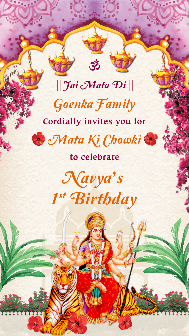 SLIDE 1: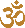 || JAI MATA DI ||Goenka FamilyCordially invites you forMata Ki Chowkito celebrateFunction Title’s Occasion here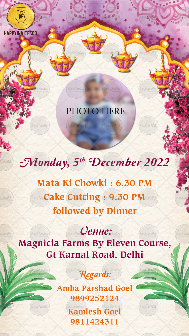 Email one photo on happyinvites.co@gmail.comMonday, 29th March 2022Mata Ki Chowki : 6.30 PMCake Cutting : 9.30 PMfollowed by DinnerVenue:Green LoungeWazirpur, New Delhi - 110052R.S.V.P.Ashok & Sumit Bansal : 9818373616With Best Compliments fromentire Bansal Family